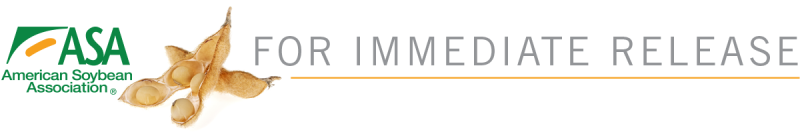 ###The American Soybean Association (ASA) represents U.S. soybean farmers on domestic and international policy issues important to the soybean industry. ASA has 26 affiliated state associations representing 30 soybean producing states and more than 300,000 soybean farmers. For more information contact:Access this release online at SoyGrowers.com.